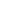 REGULAMENTO DA PROVA   INFORMAÇÕES GERAIS:Data : 25 de Julho de 2020.Distância : 75 KmCategorias : Solo, Trio, Sexteto, OctetoLocal: Ao Lado do Aquário de Peruíbe Largadas e ChegadasA chegada dos 75 Km acontecerá para todas as categorias emA prova terá duração máxima de xxxxx contadas a partir da primeira largada, sendo assim o encerramento das atividades será às xxxx. Exemplo: Largada às 7h00 categoria octeto e término da prova às 16h30 para todos os atletas. As demais categorias que fizeram a largada antes, terão de seguir o mesmo critério de fechamento dos PC’s da largada do octeto, ou seja, o THE SURVIVORS largará às 5h00, assim, deverá completar a prova em 11 horas.Para efeitos de cronometragem a ORGANIZAÇÃO determinou tempo limite para passagem em cada trecho- PC 5 –- PC 6 –- PC 7 –- CHEGADA*** SEREMOS RIGOROSOS COM O CUMPRIMENTO DOS HORÁRIOS NOC PC’S ***Entrega de KitsEm São PauloEm Os atletas que não retirarem o kit nas datas acima estipuladas, perderão o direito do mesmo.Composição da EquipeModalidade Individual : 75 KmModalidade Revezamento : 75 Km em até OITO atletas. As equipes serão compostas por OITO, SEIS OU TRÊS corredores, sendo um capitão, que deverá ser maior de 18 anos.Categorias e números de componentes :Solo – 1 atleta do sexo masculino ou femininoTrio Masculino – 3 atletas do sexo masculinoTrio Feminino – 3 atletas do sexo femininoTrio Misto – 3 atletas, livre participação independente do sexo.Aberta Masculino – 6 atletas do sexo masculinoAberta Feminino – 6 atletas do sexo femininoAberta Misto – 6 atletas, livre participação independente do sexo.Força Livre Masculino – 8 atletas do sexo masculinoForça Livre Feminino – 8 atletas do sexo femininoForça Livre Misto – 8 atletas, livre participação independente do sexo.A idade mínima para participação é de 16 anos. A data base que serve como referência para a determinação da idade é 31/12/2020. Os atletas menores de 18 anos só poderão participar da corrida com a autorização por escrito com firma reconhecida da mãe, do pai, ou responsável legal. A autorização deverá estar acompanhada de cópia de um documento de identidade que será retido pela organização no momento da retirada de kit.Um atleta só poderá estar inscrito em uma equipe. Caso contrário, as equipes serão desclassificadas. PremiaçãoHaverá premiação com troféus para as 5 (cinco) primeiras equipes classificadas de cada categoria. Trio, Aberta e Trio.Todos os atletas que completarem o percurso receberão medalhasO atleta que chegar entre os 3 primeiros, não participará da premiação por categoria.A Premiação de troféus será aos 3 primeiros de cada categoria.Caso haja um erro de categoria e/ou troca de chip no momento da premiação, a equipe será desclassificada e não mais reposicionada na categoria certa.CategoriaTHE SURVIVORS – 75 Km (Masculino)GeralAté 29 anosDe 30 a 34 anosDe 35 a 39 anosDe 40 a 44 anosDe 45 a 49 anosDe 50 a 54 anosDe 55 a 59 anosAcima de 60 anosCategoriaTHE SURVIVORS – 75 Km (Feminino)GeralAté 29 anosDe 30 a 39 anosDe 40 a 49 anosDe 50 a 59 anosAcima de 60 anosMedalha de APOIO01 para o THE SURVIROS01 para o TRIO02 para a ABERTA (SEXTETO)02 para a Força Livre (OCTETO)No ato da premiação, o atleta ou a equipe que não estiver presente e não nomear um representante não terá direito ao recebimento posterior dos troféus.Os atletas que não se encontrarem presentes na cerimonia e, tenham sido ganhadores de troféus, poderão retirá-los somente na sede da Organização. O prazo para solicitar o troféu é de 15 dias a contar da data do evento. A Cia de Eventos não promoverá qualquer forma de envio das premiações pós evento.InscriçõesAs inscrições poderão ser realizadas pela internet através dos seguintes sites: www.ciadeeventos.com.brwww.ciadeeventosinscricoes.com.brO pagamento da inscrição não é reembolsável sob nenhuma hipótese.No ato da inscrição após a escolha do tamanho da camiseta, ela não poderá ser alterada.O pagamento da inscrição não dá direito a reclamação posterior em caso de não presença na entrega do kit ou autorização para retirada por terceiros.No ato da inscrição, ao concordar com o regulamento assinalando a opção apresentada no sistema on-line, o participante aceita TODOS os termos do regulamento e assume total responsabilidade por sua participação no evento.Assim que as vagas se encerrarem, as inscrições não poderão ser mais efetuadas.Valores e datasInicio das Incrições :Primeiro LoteSegundo LoteTerceiro LoteRetirada de KitPara retirar o kit, o atleta deverá apresentar obrigatoriamente um documento com identificação original e o comprovante de pagamento.No caso de revezamento, apenas um integrante poderá retirar o kit da sua equipeNão haverá alteração no tamanho da camiseta escolhida no ato da inscriçãoO capitão da equipe é responsável por conferir o seu kit, composto por : chip, número de carro de apoio, número de peito, camiseta e sacola. Caso ocorra a retirada de mais equipes, verificar a numeração para que não ocorra a troca de chip.Todo capitão de equipe é responsável pelo cadastro da equipe e por verificar se está na categoria correta.Caso haja um erro de categoria e/ou troca de chip no momento da premiação, a equipe será desclassificada e não mais reposicionada na categoria certa.HidrataçãoPor se tratar de um percurso em área de proteção ambiental, a organização não fornecerá nenhum tipo de hidratação ao longo de todo o percurso, portanto, todo atleta deverá transportar seu próprio método de hidratação. Recomendamos o uso de mochilas de hidratação, principalmente nas categorias THE SURVIVORS.REVEZAMENTOCada equipe deverá ter um capitão e um nome para sua equipe.A inscrição na prova deverá ser feita pelo capitão da equipe. Caberá a ele ter em mãos os dados dos atletas para a inscrição on-line, como : Nome, CPF, Data de Nascimento, Telefone e E-mail. O capitão também assinará uma Declaração online, e será dele(a) a responsabilidade perante à Organização.O revezamento dos atletas deve ser feito obrigatoriamente nos  locais determinados pela Organização. O capitão é responsável perante a organização de todos os procedimentos e obrigações da equipe em conformidade com este regulamento, incluindo-se entre outras, e não somente estas, (retirada e entrega de chips, etc.)Cabe a equipe identificar os corredores pelos números de 1 a 8, de acordo com número de integrantes na equipe.Todo integrante da equipe tem direito de comparecer ao local de retirada de kit.Qualquer atleta poderá retirar o kit de sua equipe, sendo necessária a apresentação do boleto bancário original devidamente quitado ou recibo emitido CBM-X Promoções e Eventos.SOLOOs atletas deverão ter durante todo o percurso um acompanhamento de um apoio sendo ela: carro de apoio ou por uma bicicleta.É obrigatório o atleta transportar sua hidratação, sendo ela mochila de hidratação ou cinto, e a mesma deverá ser apresentada na hora da largada.É obrigatório a apresentação do atestado médico (válido por 6 meses), na entrega de kit, ou enviado antecipadamente para o e-mail : XXXXX até 10 de Julho, após essa data apenas receberemos no dia da retirada de kit,Caso o atleta descumprir com uma destas regras, ele não terá direito a sua classificação geral.PERCURSO	Os atletas terão UM número oficial que deve ser fixado na frente do corpo, preferencialmente na camiseta. Este número não deverá ser dobrado ou rasurado.Um chip de mão será levado por cada equipe e deverá sempre estar de posse do corredor em questão, sendo passado para o próximo corredor, dentro dos limites do funil dos PC’s.Cada atleta deverá esta de posse do número de peito que será a identidade do atleta na corrida, identificando sua equipe durante a prova e apresenta-la ao fiscal do PC’s, quando for solicitado. Isto irá ocorrer sempre que for necessário.A corrida de revezamento terá um total de 7 PC’s (pontos de troca), sendo 8 trechos, onde as equipes deverão percorrer trechos com distâncias variadas. Cada integrante da equipe deverá correr pelo menos um trecho do percurso, e deverá ocorrer a troca de atletas da equipe através da entrega do Chip de mão, de um atleta para o outro, que será supervisionado pela a organização dentro da zona de troca para 3, 6 e 8 atletas.Todo corredor poderá receber durante a corrida água ou outro suprimento de sua equipe ou público, contando que a pessoa que oferecer o apoio faça-o em pé e do lado de fora de qualquer veículo, caso contrário o atleta será penalizado.Cada equipe (solo, trio, aberta e força livre) pode disponibilizar um apoio de bicicleta durante o percurso da prova.Uma Comissão Disciplinar composta por três membros da organização decidirá sobre qualquer situação e problemas ocorridos no dia da corrida de revezamento.Haverá postos de checagem ao longo do percurso, onde a organização considerar necessário o controle da passagem do atleta.A organização se reserva no direito de tomar decisões que dizem respeito à operacionalização do evento, inclusive de punir com acréscimo no tempo final ou até mesmo com a desclassificação da equipe.PenalidadesAcréscimo de 15 minutosDeixar ou jogar lixo em local inapropriado. Como na rua, estrada, calçada, mata e praia.Números de identificação não visíveisDesrespeitar a arbitragem e a organizaçãoEntregar a identificação fora do local determinado pela a organizaçãoEstacionar em local inadequado, - não obedecendo às recomendações dos fiscais, causando problema no trânsito de corredores e/ou de outros veículos.Acréscimo de 30 minutosVeículo de apoio acompanhando o atleta que estiver correndo a menos de 20 metros;Oferecer hidratação ou alimentação através de um veículo a motor, ou bicicleta, ou qualquer outro meio de transporte em movimento; comportamento antidesportivo.DesclassificaçãoSer transportado por qualquer tipo de veículoAtalhar o percursoCortar caminhoCaso haja um erro de categoria e/ou troca de chip no momento da premiação a equipe será desclassificada e não mais reposicionada na categoria certa.PERCURSO	Solo e Trio terão direito a um carro de apoio que deverão ser identificados com adesivo fornecidos pela organização em local visível, na frente do veículo.Sexteto e octeto terão direito a dois carros de apoio que deverão ser identificados com adesivo fornecidos pela organização em local visível, na frente do veículo.Somente este veiculo terá permissão de estacionar nas áreas próximas aos Postos de Troca.O motorista do veículo da equipe deverá obedecer ao Código Nacional de Trânsito, tais como mão preferencial, limite de velocidade, local proibido de estacionar, etc.Nas zonas de troca, o tráfego de corredores e pedestres é preferencial.Os atletas devem observar o percurso que será sinalizado através de placas, faixas e indicativos e fiscais que sinalizarão o trajeto correto.Alimentação ou hidratação é responsabilidade da equipe durante o percurso.É de responsabilidade da equipe o conhecimento do percurso que estará sinalizado pela organização através de fiscais, fita plástica e placas de sinalização, mapa de percurso.O trânsito não será interrompido no dia do evento devido à extensão do percurso, porém será controlado pelos órgãos de segurança nos cruzamentos ou locais mais perigosos, sendo de responsabilidade do atleta tomar o máximo de cuidado ao cruza as ruas e avenidas e obedecer às leias de trânsito.A prova estará oficialmente encerrada às 16h30.SeguroTodo atleta inscrito na prova estará “segurado” a partir do momento da largada até o fim de sua participação na competição. A organização não se responsabiliza por qualquer problema que o atleta possa a ter antes ou depois da prova.A seguradora cobrirá despesas médico – hospitalares até R$ 5.000,00. Despesas acima deste valor serão de responsabilidade do atleta. Em cumprimento as normas da Federação Paulista de Atletismo, será disponibilizado serviço de ambulância UTI para atendimento emergencial aos atletas e para remoção destes para hospitais da rede pública de saúde.O (a) atleta ou seu acompanhante poderá decidir pela remoção ou transferência para hospitais da rede privada de saúde, eximindo a comissão organizadora de qualquer responsabilidade ou reembolso pelas despesas decorrentes desse atendimento médico.DivulgaçãoO (a) atleta que se inscrever e/ou participar deste evento está, incondicionalmente, aceitando e concordando em ter sua imagem divulgada através de fotos, filme, jornais, revistar, internet, televisão ou qualquer outro meio de comunicação, para usos informativo, promocional ou publicitário relativos à competição, sem acarretar nenhum ônus aos organizadores, e renunciando ao recebimento de qualquer renda que venha a ser auferia com tais diretos, aos patrocinadores ou meios de comunicação, em qualquer tempo/data.Todos os participantes do evento: atletas, staffs, organizadores e público em geral, cedem todos os direitos de utilização de sua imagem para a empresa organizadora.Filmagem, transmissão pela televisão, fotografias ou vídeo relativos à prova/competição têm os direitos reservados aos organizadoresParágrafo ÚnicoQualquer forma de divulgação, ou interesse em destinar um profissional para a cobertura do evento, estará sujeita à autorização e aprovação pela empresa organizadora.O evento será realizado com chuva ou com sol, podendo ser cancelado caso atestadas condições extremas, que possam colocar em risco a segurança dos participantes.A ORGANIZAÇÃO poderá, a sua critério ou conforme as necessidades do EVENTO, incluir ou alterar este regulamento, total ou parcialmente as dúvidas ou omissões deste regulamento serão dirimidas pela comissão organizadora de forma soberana, não cabendo recursos a esses decisões.  AUTORIZAÇÃO PARA RETIRADA DE KIT POR TERCEIRO   A presente autorização dever ser entregue no ato da retirada de kit juntamente com o comprovante de pagamento, conforme o Regulamento da prova.   Todos os participantes que assinam esta autorização concordam com o regulamento da prova e se responsabilizam pelo material retirado junto à organização.   Eu, ____________________________________________________________, portador(a) do CPF nº_________________________, autorizo o(a) Sr(a) _______________________________________________, portador(a) do  RG   nº____________________ e do CPF nº___________________________ a retirar meu Kit de Atleta da prova Passos de Anchieta, etapa Julho de 2020.__________________________, ____________de _____________ de 2020.   _______________________________________   Assinatura do(a) Atleta   